How do we teach about a tragedy? The Case of Ed Johnson:
A Social Justice Curriculum OutlinePatricia Ward CooperMost resources were adapted from the following Facing History and Ourselves Materials: Teaching Mockingbird: A Facing History and Ourselves Study Guide,The Reconstruction Era and the Fragility of Democracy: A Facing History and Ourselves Publication., Democracy at Risk: Holocaust and Human Behavior, A Facing History and Ourselves Publication. Special recognition goes to countless primary resources shared by the filmmaker Linda Duvoisin, David Moon of Picanooga, and the team at Ed Johnson Project https://www.edjohnsonproject.com/Image from Chattanooga Daily Times, 20 March, 1906 and featured in the article "God Bless You All—I Am Innocent": Sheriff Joseph F. Shipp, Chattanooga, Tennessee, and the Lynching of Ed Johnson” Author(s): Michael D. Webb Source: Tennessee Historical Quarterly, Vol. 58, No. 2 (Summer 1999), pp. 156-179 Published by: Tennessee Historical Society Stable URL: http://www.jstor.org/stable/42628468 Accessed: 13-06-2018 12:57 UTC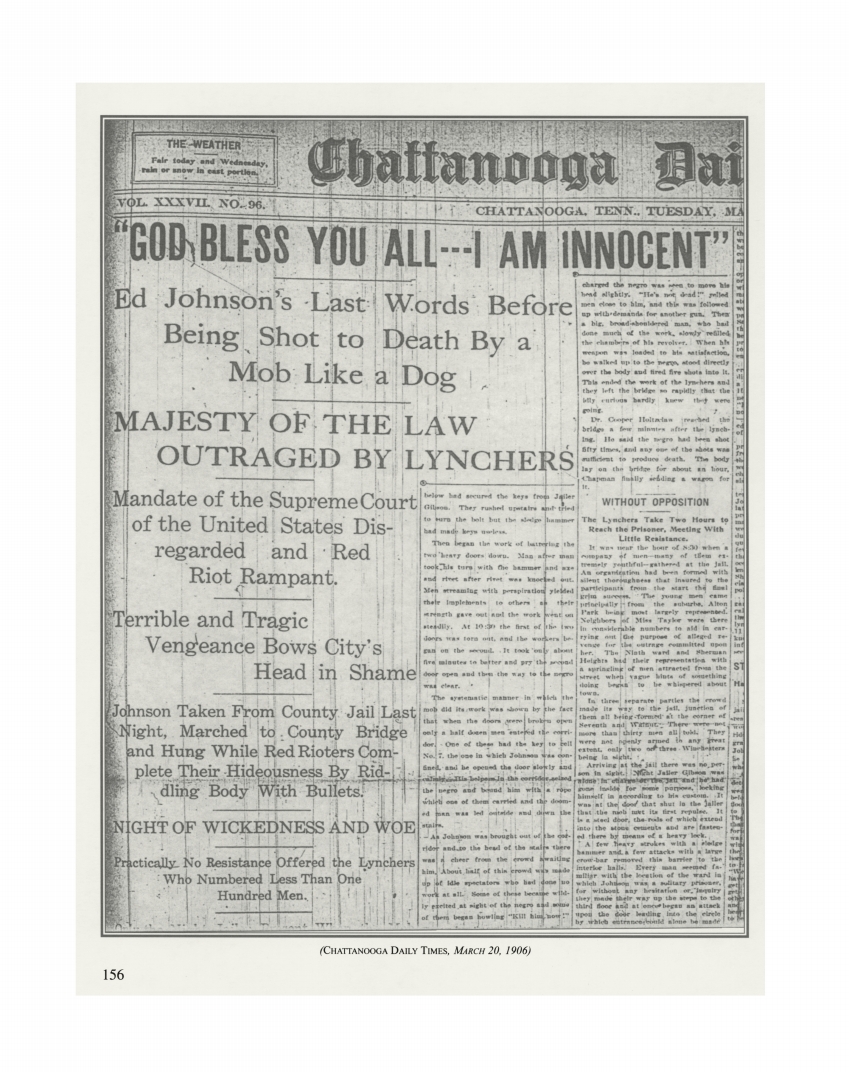 How should we teach about a tragedy?Facing History and Ourselves Social Justice Pedagogical Approach:“Our Mission: Facing History and Ourselves is aninternational educational and professionaldevelopment organization whose mission is to engagestudents of diverse backgrounds in anexamination of racism, prejudice,and anti-Semitism in order to promotethe development of a more humaneand informed citizenry.”Facing History’s pedagogical approach: 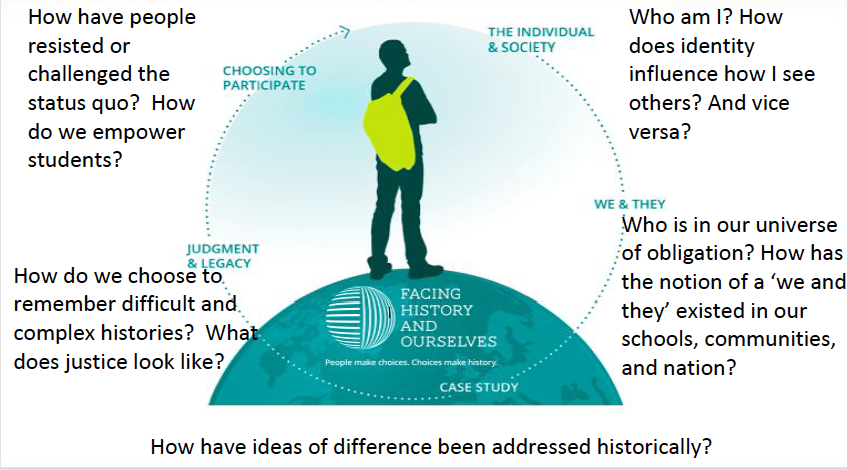 We recommend you also view the following video to provide historical and social context for your teaching:Lynching in America: Bryan Stevensonhttps://youtu.be/3BWTh4p6QEkScope and Sequence: Looking out; looking in.A reflective approach to learning about a local tragedy.Class contract to ensure safe, brave, frank and reflective 			     discussion.Individual and Society: Activities on identity and bias  We and “They”:Reflection on “circles of obligation” and “otherness”Bridge We/They to Case Study:Historical context; Jim Crow South and LynchingShorts Films from Teaching Tolerance/SPLC/Lynching and Justice Adaptation of resources and activities from Facing History teaching guides Case Study: Primary and secondary sources related to the Ed Johnson case. Analysis and synthesis of sources; reflection and impact.  Discussion/Reflection/Activities at each level Judgment and Legacy: Analysis and reflection on the initial case, his incarceration, lynching, and the Supreme Court CaseChoosing to Participate: How could individuals have made a difference? Legacy: How should the Ed Johnson case be remembered? 